АНКЕТА ПРЕТЕНДЕНТА НА УЧАСТИЕ В ПРОЕКТЕ ПО РАЗВИТИЮ ПРОФЕССИОНАЛЬНЫХ И ПЕРСОНАЛЬНЫХ НАВЫКОВ«ХИМИЯ ОПЫТА»Инструкция по заполнению анкетыВнимательно прочитайте каждый вопрос и все варианты ответов.Обведите кружком номер варианта ответа, который точнее всего соответствует Вашему мнению, или впишите свой ответ в отведенное для этого место.Обратите внимание на слово «переход»: если оно стоит напротив Вашего ответа, переходите к указанному вопросу.Фамилия, Имя, ОтчествоПол Мужской ЖенскийДата рождения:Место жительства – фактическое: (укажите тип и название населенного пункта)Контактные данные:(укажите, как минимум, один контакт из предложенных)Выберите уровень Вашего профессионального образования: (выберите и отметьте один или несколько вариантов ответа)1. Среднее профессиональное (среднее специальное, среднее техническое)2. Высшее 4. Аспирантура, ординатура и т.п., без ученой степени (ученого звания)5. Аспирантура, ординатура и т.п., с присвоением ученой степени (ученого звания)6. Дополнительное профессиональное образование (в том числе МВА)7. Укажите полученную Вами квалификацию (квалификации) по специальностям (направлениям, профилям подготовки), в соответствии с документами об образовании: 8. Выберите вариант Вашего трудоустройства в настоящее время:(выберите и отметьте один или несколько вариантов ответа)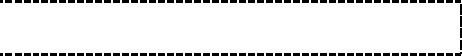 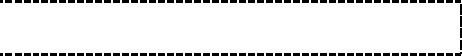                                                                                                                   -------- переход к в.№9-------- переход к в.№109. Перечислите название(-я) мест трудоустройства с указанием сферы деятельности, Вашей должности (если есть) и опыта работы (количество лет, месяцев):10. Каким личным мобильным устройством Вы пользуетесь?(выберите и отметьте один или несколько вариантов ответа)1. Мобильный телефон (телефон, не оснащенный операционной системой и расширенным функционалом)2. Смартфон («умный» телефон, оснащенный операционной системой и расширенным функционалом) 3. Планшет4. Нет личного мобильного устройства 	-------- переход к в.№1211. Проставьте баллы (от 1 - "постоянно" до 8 - "изредка или никогда") пунктам (в порядке убывания частоты использования Вами мобильных устройств для решения конкретных задач): 12. Какой личной компьютерной техникой Вы пользуетесь?(выберите и отметьте один или несколько вариантов ответа)1. Домашний персональный компьютер (системный блок + монитор, моноблок)2. Ноутбук3. Нетбук4. Нет личной компьютерной техники                                                                                                                                                                                                                                  -------- переход к в.№1413. Проставьте баллы (от 1 - "постоянно" до 8 - "изредка или никогда") пунктам (в порядке убывания частоты использования Вами компьютерной техники для решения конкретных задач): 14. Отметьте в таблице частоту использования Вами социальных сетей: (выберите и отметьте одну позицию в каждой строке)15. Отметьте в таблице частоту использования Вами мессенджеров (программы, мобильного приложения или веб-сервиса для мгновенного обмена сообщениями):(выберите и отметьте одну позицию в каждой строке)16. С какими целями Вы хотели бы принять участие в Проекте?(выберите и отметьте один или несколько вариантов ответа)1. Личностное развитие2. Профессиональное развитие: приобретение компетенций, знаний и навыков3. Продвижение по карьерной лестнице компании-работодателя (карьерный рост)4. Создание собственного бизнеса5. Повышение уровня социальной активности и интеграции6. Повышение (улучшение) социального статуса7. Обеспечение занятия для свободного времени8. Расширение кругозора, поиск новых знакомых, друзей9. Другое________________________________________________________________17. Какой объем времени Вы готовы выделить на участие в Проекте?(выберите и отметьте один или несколько вариантов ответа)1. 1 раз в рабочую неделю в вечернее время2. 1 раз в рабочую неделю в вечернее время + суббота или воскресенье3. 2 раза в рабочую неделю в вечернее время 4. 2 раза в рабочую неделю в вечернее время + суббота или воскресенье5. 3 раза в рабочую неделю в вечернее время 6. 3 раза в рабочую неделю в вечернее время + суббота или воскресенье7. Другое________________________________________________________________18. Проставьте баллы (1 – максимум, 2 – средний уровень, 3 – минимум) модулям Проекта (в порядке убывания значимости для Вас и желаемого количества часов их освоения): 19. Какие задачи по улучшению компьютерной грамотности Вы хотели бы решить в рамках Проекта? (выберите и отметьте один или несколько вариантов ответа)1. Повысить общий уровень компьютерной грамотности2. Приобрести/усовершенствовать навыки пользователя основных офисных компьютерных программ3. Приобрести/усовершенствовать навыки использования сети Интернет и электронной почты 4. Приобрести/усовершенствовать навыки использования социальных сетей5. Приобрести навыки использования компьютерной техники и программного обеспечения для решения профессиональных и бизнес-задач 6. Не планирую улучшать компьютерную грамотность в рамках Проекта7. Другое________________________________________________________________20. Какие задачи по улучшению навыков владения иностранным языком (английским) Вы хотели бы решить в рамках Проекта?(выберите и отметьте один или несколько вариантов ответа)1. Приобрести базовые навыки владения языком2. Повысить общий (базовый) уровень владения3. Приобрести/усовершенствовать общие разговорные навыки 4. Приобрести/усовершенствовать общие навыки письма и переписки5. Приобрести навыки владения языком (как разговорные, так и навыки письма) для решения профессиональных и бизнес-задач 6. Не планирую улучшать навыки владения английским языком в рамках Проекта7. Другое________________________________________________________________21. Напишите краткое сопроводительное письмо (10-12 предложений), в котором отразите следующее:- причины, которые побудили Вас принять участие в конкурсе по отбору участников Проекта- Ваши цели участия в Проекте- актуальные задачи, которые могут быть решены Вами благодаря участию в Проекте- Вашу готовность интегрироваться в Проект: посещать и активно участвовать в мероприятиях по программе, выполнять проектные задания, эффективно взаимодействовать с другими участниками и организаторами Проекта  - Ваш опыт участия в прошлом в проектах, программах и мероприятиях по развитию навыков и получению новых знаний: каким образом полученные знания и навыки помогли Вам в личностном и профессиональном развитии - аргументы в пользу отбора для участия в Проекте именно Вас (почему, по Вашему мнению, Вы являетесь одним из лучших претендентов)22. Если Вы не против рассмотрения Вашей анкеты организаторами Проекта, подтвердите Ваше согласие на обработку персональных данных в соответствии с политикой ПАО «Тольяттиазот» в отношении обработки персональных данных (электронная версия Политики - http://www.toaz.ru/files/14/Politica_obrabotki_personalnih_dannih_TOAZ.pdf):1. «Я согласен»2. «Я не согласен»_____.___________._______г.Тел. (моб.): +7-___-___-__-__  Тел. (дом.): +7-___-___-__-__ Тел. (раб.): +7-___-___-__-__E-mail:____________________________________Задачи использования мобильных устройствБаллы от 1 до 8 в порядке убывания частоты использования- голосовое (или видео-) общение с родственниками, друзьями, коллегами- переписка сообщениями с родственниками, друзьями, коллегами- игры, развлечения- участие в тематических/профессиональных социальных сетях- поиск необходимой информации- навигация- решение профессиональных/деловых задач, в том числе с помощью специальных программ- прослушивание музыки, просмотр фильмовЗадачи использования компьютерной техникиБаллы от 1 до 8 в порядке убывания частоты использования- голосовое (или видео-) общение с родственниками, друзьями, коллегами- переписка сообщениями с родственниками, друзьями, коллегами- игры, развлечения- участие в тематических/профессиональных социальных сетях- поиск необходимой информации- навигация- решение профессиональных/деловых задач, в том числе с помощью специальных программ- прослушивание музыки, просмотр фильмовСоциальные сети1. Каждый день2. Несколько раз в неделю3. Несколько раз в месяц4. Несколько раз в год5. Не пользуюсьОдноклассники12345ВКонтакте12345Facebook12345Twitter12345Живой Журнал12345Мой Мир Mail.Ru12345YouTube12345Instagram12345Мессенджеры1. Каждый день2. Несколько раз в неделю3. Несколько раз в месяц4. Несколько раз в год5. Не пользуюсьWhatsApp12345Viber12345Facebook Messenger12345Skype12345ICQ12345Telegram12345Модули ПроектаБаллы от 1 до 3 в порядке убывания значимости и объема времени- иностранный язык (английский)- компьютерная грамотность- программа развития профессиональных и персональных навыков